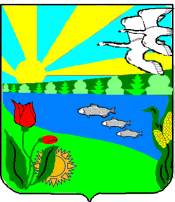 Администрации Песковатского сельского поселенияГородищенского муниципального района                                                                                                                                                              ПОСТАНОВЛЕНИЕ06.07.2015 года                                                                    	№30Об утверждении административного регламента предоставления муниципальной услуги «Заключение договоров передачу жилых помещений в собственность граждан»В соответствии с Федеральным законом Российской Федерации от 27 июля 2010 г. № 210-ФЗ «Об организации предоставления государственных и муниципальных услуг», постановлением главы администрации Песковатского сельского поселения Городищенского муниципального района Волгоградской области № 98 от 01.11.2012 г. « Об утверждении порядка разработки и утверждения административных регламентов предоставления муниципальных услуг», руководствуясь УставомПесковатского сельского поселения1. Внести изменения и дополнения в административный регламент по предоставлению муниципальной услуги «Заключение договоров передачу жилых помещений всобственность граждан» :1.1 Дополнить пункт 2.12. «Требования к помещениям, в которых предоставляются муниципальные услуги, к залу ожидания, местам заполнения запросов о предоставлении муниципальной услуги, информационным стендам с образцами их заполнения и перечнем документов, необходимых для предоставления муниципальной услуги.» п.п. 2.12.5 и 2.12.6 следующего содержания:« 2.12.5.  Для парковки специальных автотранспортных средств инвалидов на каждой стоянке выделяется не менее 10% мест (но не менее одного места), которые не должны занимать иные транспортные средства.« 2.12.6.  Вход в помещение приема и выдачи документов должен обеспечивать свободный доступ заявителей, быть оборудован удобной лестницей с поручнями, широкими проходами, а также пандусами для передвижения кресел-колясок.»2. Опубликовать (Обнародовать) данное постановление на информационном стенде Администрации по адресу: 403029 , ул. Центральная,! 1, х. Песковатка, Городищенский муниципальный район, Волгоградская область, и на сайте администрации : mo-peskovatka3. Постановление администрации Песковатского сельского поселения № 39 от 01.04.2014 г. считать утратившим силу.4 Контроль за исполнением настоящего постановления оставляю за собой.Глава Песковатского сельского поселения                                                    Г.С. Мумбаев